Franz - Xaver - Renn - Straße 20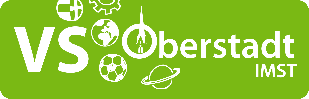 6460 Imst/ TirolTel.: 05412/ 66443 // 0664/ 60698401direktion@vs-imsto.tsn.atwww.vs-imsto.tsn.atSchulstartinfos zum Schuljahr 2023/24Sehr geehrte Eltern und Erziehungsberechtigte!Zum Start in das neue Schuljahr 2023/24 darf ich Sie alle ganz herzlich willkommen heißen!Gleichzeitig bitte ich um Beachtung folgender erster Hinweise:In der Früh: Der Unterricht beginnt täglich um 07.40 Uhr. Ab 07.25 Uhr ist die Schultüre geöffnet.Am Nachmittag dürfen die SchülerInnen 5 min. vor Unterrichtsbeginn das Schulhaus betreten undsind dann auch beaufsichtigt!Grundsätzlich: Bitte helfen Sie mit, dass Ihr Kind möglichst oft zu Fuß in die Schule kommt und auch wiedernach Hause geht! Die Aktion „Schulweg = Fußweg“ findet auch im heurigen Schuljahr wieder statt!Die App „SchoolFox“ ist ein Kommunikationsprogramm, um einen einfachen Informationsaustausch zwischen Schule und Elternhaus zu ermöglichen. Sie bekommen gleich am ersten Schultag von Ihren KlassenlehrerInnen Informationen dazu. Für alle „neuen Eltern“: Bitte laden Sie die „SchoolFox-App“ aus einem App-Store herunter. Die Zugangsdaten zur Anmeldung inkl. Anleitung erhalten Sie dann von Ihren KlassenlehrerInnen.Ab der zweiten Schulwoche werden jedenfalls Informationen von der Schule fast ausschließlich über dieses Medium versandt. Wir bitten jetzt schon darum, dass Sie alle Mitteilungen, welche Sie über SchoolFox erhalten, immer auch bestätigen! Auch Mitteilungen von Ihnen an die KlassenlehrerInnen (z.B. Entschuldigungen im Krankheitsfall) sollten prinzipiell nur über SchoolFox erfolgen.Da diese App heuer wesentlich teurer geworden ist, hat die Stadtgemeinde Imst beschlossen, dass alle Volksschulkinder in Imst einen Selbstbehalt von € 4,50.- für das ganze Jahr bezahlen müssen. Für Gesprächstermine mit den Lehrpersonen oder mit mir in der Schule, bitten wir um eine separate Terminvereinbarung!Terminvereinbarung – Lehrpersonen: Mittels dem Online - Programm „SchoolFox“ Terminvereinbarung – Direktion: Mittels E-Mail oder telefonisch (Siehe Angaben oben!)Ansuchen – schulfrei:bis zu einem Tag: Kl.lehrerInbis zu einer Woche: Direktor (Ansuchen schriftlich)mehr als 5 Tage: Ansuchen Bildungsdirektion Tirol/ Außenstelle Imst (schriftlich)Einwilligungen - DatenschutzBitte die Vordrucke für SchülerInnen und Eltern bzw. Erziehungsberechtigte unterschreiben. Es ist dabei nichts anzukreuzen, die Punkte sind lediglich eine Aufzählung! Die Datenschutzblätter gelten grundsätzlich für alle 4 Jahre!Zur Eröffnungsmesse am Freitag, 15.09., um 10.30 Uhr in der Johanneskirche, dürfen natürlich auch alle SchülerInnen „ohne Bekenntnis“ bzw. mit einem anderen Glaubensbekenntnis mitkommen, wenn sie dies möchten! Hierfür bitten wir um eine schriftliche Mitteilung an die KlassenlehrerInnen.Auch Sie, liebe Eltern und Erziehungsberechtigte, sind zum Gottesdienst recht herzlich eingeladen.Alle anderen Schulkinder werden an diesem Tag bis 11.20 Uhr in der Schule unterrichtet. Nach der Messe bzw. um 11.20 Uhr haben dann alle schulfrei!Der Verkauf von Jause in der Schule durch unseren Schulwart Markus startet erst ab der 2. Woche.Homepage: Die wichtigsten Informationen während des ganzen Jahres bzw. Berichte zu besonderen Aktionen finden Sie auf unserer Homepage unter: www.vs-imsto.tsn.atMit freundlichen Grüßen!Dir. Martin Schneider									         Imst, 11.09.2023Unterschrift – Erziehungsberechtigte/r: __________________________________